ГАННІВСЬКИЙ ЛІЦЕЙ ПЕТРІВСЬКОЇ СЕЛИЩНОЇ РАДИ ОЛЕКСАНДРІЙСЬКОГО РАЙОНУКІРОВОГРАДСЬКОЇ ОБЛАСТІНАКАЗ13.09.2023                                                                                                               № 45-ус. ГаннівкаПро відрахування зі списку учнівІскрівської філії Ганнівського ліцеюМУРЛЯКОВА Богдана Вікторовича     На підставі довідки Криворізької гімназії № 29 Криворізької міської ради про те, що МУРЛЯКОВ Богдан Вікторович буде зарахований до 9 класу даного закладуНАКАЗУЮ:Відрахувати зі списку учнів Іскрівської філії Ганнівського ліцею МУРЛЯКОВ Богдан Вікторович з 13.09.2023 рокуКласному керівнику 9 класу  Іскрівської філії Ганнівського ліцею СИДОРЕНКО Н.М.. внести необхідні записи до класного журналу та особової справи Секретарю Ганнівського ліцею внести необхідні записи до алфавітної книгиКонтроль за виконанням даного наказу покласти на заступника директора з навчально-виховної роботи Ганнівського ліцею СОЛОМКУ Т.В.Директор                                                                                   Ольга КАНІВЕЦЬЗ наказом ознайомлені:                                                             Тетяна  СОЛОМКА                                                                                  Наталія СИДОРЕНКО 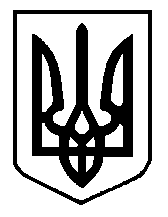 